INFORME SOBRE LA FLEXIBILIDAD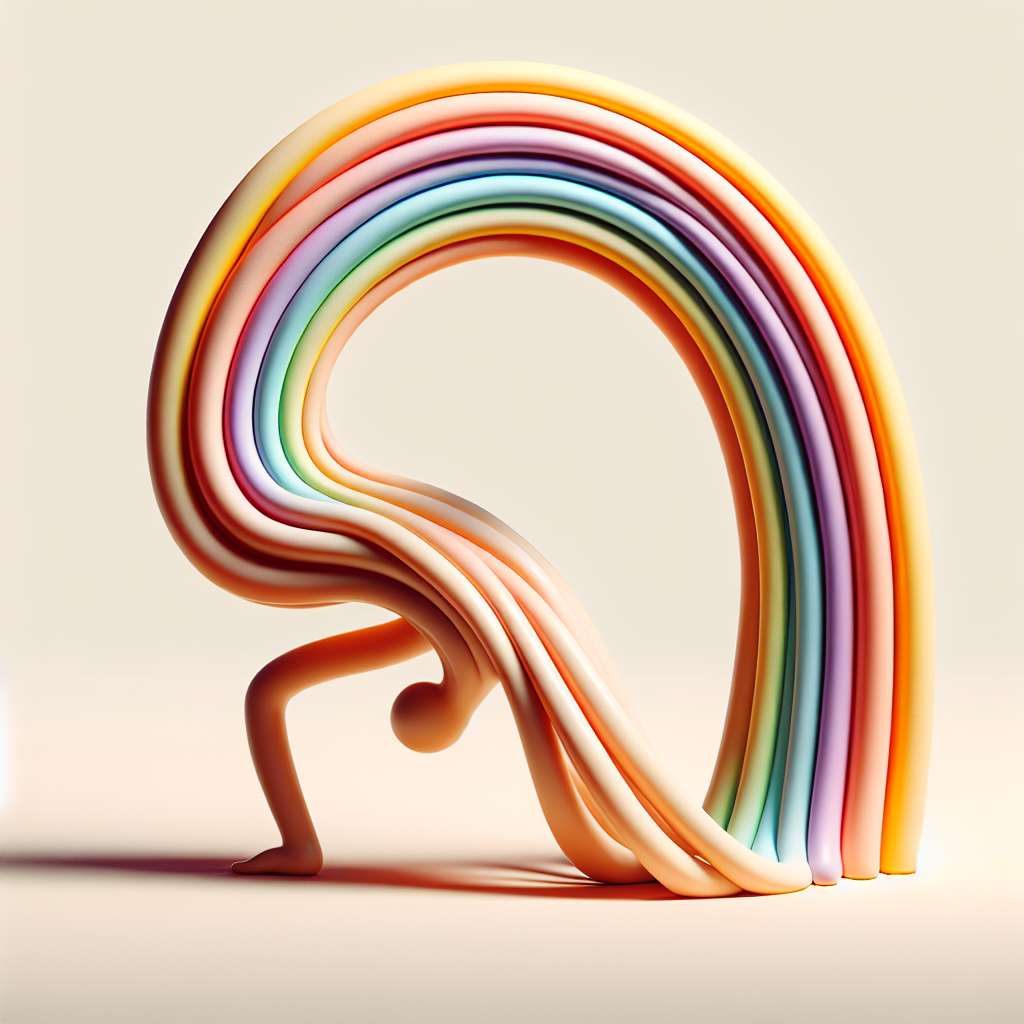 INFORME SOBRE LA FLEXIBILIDAD

INTRODUCCIÓN

En la actualidad, vivimos en un mundo cada vez más cambiante y complejo, en el que las organizaciones y las personas tienen que adaptarse constantemente a nuevas situaciones y desafíos. En este contexto, la flexibilidad se ha convertido en una habilidad fundamental tanto a nivel individual como organizacional. 

El objetivo de este informe es profundizar en el concepto de flexibilidad, analizar su importancia y proporcionar recomendaciones para desarrollarla tanto a nivel personal como organizacional. Para esto, se realizará una revisión de la literatura existente sobre el tema y se presentarán ejemplos prácticos que ilustren la importancia de la flexibilidad en diferentes contextos.

DESARROLLO

1. Concepto de flexibilidad

La flexibilidad se define como la capacidad de adaptarse y responder de manera eficiente y efectiva a los cambios, desafíos y demandas del entorno. Se trata de una habilidad multidimensional que implica tanto la capacidad de aceptar y asumir cambios como la capacidad de generar cambios y buscar nuevas soluciones.

Existen diferentes dimensiones de la flexibilidad, como la flexibilidad cognitiva (capacidad de adaptarse a nuevas situaciones y de cambiar la forma de pensar), la flexibilidad emocional (capacidad de adaptarse a situaciones emocionales difíciles) y la flexibilidad conductual (capacidad de cambiar el comportamiento y las acciones para adaptarse a diferentes situaciones).

2. Importancia de la flexibilidad

La flexibilidad es fundamental tanto a nivel individual como organizacional. A nivel individual, la flexibilidad permite a las personas adaptarse a nuevos roles y responsabilidades, asumir nuevos retos y aprender nuevas habilidades. Además, la flexibilidad promueve la resiliencia y el bienestar emocional, ya que ayuda a enfrentar y superar situaciones difíciles y estresantes.

A nivel organizacional, la flexibilidad es clave para adaptarse a los cambios del mercado, anticiparse a las demandas de los clientes y encontrar soluciones innovadoras. La flexibilidad organizacional implica la capacidad de adaptar y rediseñar procesos, estructuras y estrategias de manera ágil y eficiente.

3. Cómo desarrollar la flexibilidad

Tanto a nivel individual como organizacional, es posible desarrollar la flexibilidad a través de diferentes estrategias y acciones:

- Aprender a gestionar y adaptarse a las emociones: esto implica desarrollar la inteligencia emocional y adquirir habilidades de regulación emocional, como la capacidad de reconocer y expresar las emociones de manera adecuada.

- Cultivar la mentalidad de crecimiento: tener una mentalidad de crecimiento implica creer que es posible desarrollar nuevas habilidades y aprender de los errores. Esto permite estar abierto a nuevas oportunidades y desafíos, y estar dispuesto a salir de la zona de confort.

- Fomentar el aprendizaje continuo: el desarrollo de nuevas habilidades y conocimientos es fundamental para adaptarse a los cambios y demandas del entorno. Es importante estar abierto a aprender de diferentes fuentes, como cursos, libros, mentorías y experiencias.

- Promover la colaboración y el trabajo en equipo: trabajar en conjunto con otras personas permite obtener diferentes perspectivas y enfoques, lo que facilita la generación de nuevas ideas y soluciones innovadoras.

- Establecer metas y objetivos flexibles: en lugar de centrarse en objetivos rígidos y específicos, es importante establecer metas flexibles que permitan adaptarse a las circunstancias cambiantes.

CONCLUSIONES

La flexibilidad es una habilidad fundamental en el mundo actual, tanto a nivel individual como organizacional. Permite adaptarse a los cambios, desafíos y demandas del entorno, y promueve el aprendizaje, la innovación y el bienestar emocional.

Para desarrollar la flexibilidad, es importante aprender a gestionar y adaptarse a las emociones, cultivar la mentalidad de crecimiento, fomentar el aprendizaje continuo, promover la colaboración y establecer metas flexibles.

En resumen, la flexibilidad es una habilidad clave para enfrentar los desafíos y cambios constantes a los que nos enfrentamos en nuestra vida personal y profesional. Desarrollarla nos permitirá adaptarnos y prosperar en un mundo cada vez más complejo y cambiante.

BIBLIOGRAFÍA

- Goleman, D. (1995). Inteligencia emocional. Ediciones B.
- Dweck, C. (2006). Mindset: The New Psychology of Success. Ballantine Books.
- Hammer, M., & Champy, J. (1993). Reengineering the Corporation: A Manifesto for Business Revolution. HarperCollins Publishers.